 Syllabus of BCA First Year First Semester for Academic Year 2015-16Syllabus of BCA First Year Second Semester for Academic Year 2015-16Syllabus of BCA Second Year First Semester for Academic Year 2015-16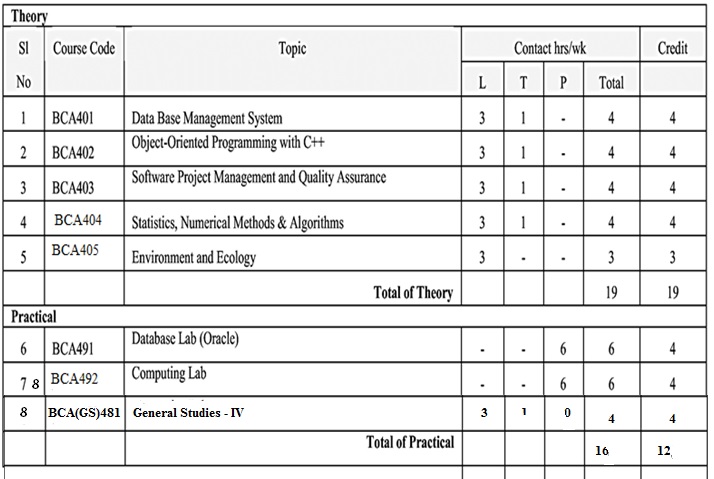 Syllabus of BCA Third Year First Semester for Academic Year 3015-16Syllabus of BCA Third Year Second  Semester for Academic Year 3015-16TheoryTheoryTheoryTheoryTheoryTheoryTheoryTheorySlSlSlCourseCodeTopicTopicContacthrs/wkContacthrs/wkContacthrs/wkContacthrs/wk   CreditNoCourseCodeTopicTopicLTPTotal111BCA101Digital ElectronicsDigital Electronics31044222BCA102  Business Systems and Applications  Business Systems and Applications31044333BCA103Introduction to ProgrammingIntroduction to Programming31044444BCA104Mathematics-IMathematics-I31044555BCA105PC SoftwarePC Software31044Totalof TheoryTotalof Theory2020PracticalPracticalPracticalPracticalPracticalPracticalPracticalPractical666BCA191Programming LabProgramming Lab--332777BCA192Digital Electronics LabDigital Electronics Lab--332Totalof Practical       Totalof Practical       l  4    Sessional  88    Sessional  88    Sessional  88    Sessional  88    Sessional  88    Sessional  88    Sessional  88    Sessional  888.8.8.BCA181BCA181      Seminar-I002219.9.9.BCA(GS)181BCA(GS)181General Studies - I31044Total of SessionalTotal of SessionalTotal of Sessional5Total of SemesterTotal of SemesterTotal of SemesterTotal of SemesterTotal of SemesterTotal of Semester29TheoryTheoryTheoryTheoryTheoryTheoryTheorySlSlSlCourseCodeTopicContacthrs/wkContacthrs/wkContacthrs/wkContacthrs/wk   CreditNoCourseCodeTopicLTPTotal111BCA201Computer ArchitectureandSystemsSoftware31-44222BCA202InformationSystemsAnalysis&Design31-44333BCA203Computer Programming31-44444BCA204Mathematics31-44555BCA205English Languageand Communication31-44Totalof Theory2020PracticalPracticalPracticalPracticalPracticalPracticalPractical666BCA291Programming Lab --333777BCA292Computer ArchitectureandSystemsSoftware Lab--333888BCA281Business Presentation and Language Lab--222999BCA(GS)281General Studies - II3104412123232TheoryTheoryTheoryTheoryTheoryTheoryTheorySlSlSlCourseCodeTopicContacthrs/wkContacthrs/wkContacthrs/wkContacthrs/wk   CreditNoCourseCodeTopicLTPTotal111BCA301Operating Systems31-44333BCA303Data Structures with C31-44333BCA303Graphics & Internet31-44444BCA304Mathematics for Computing31-44555BCA305Management & Accounting31-44Totalof Theory2020Practical/SessionalPractical/SessionalPractical/SessionalPractical/SessionalPractical/SessionalPractical/SessionalPractical/Sessional666BCA391Internet & Computer Graphics Lab--333777BCA393Programming Lab  (Data Structure with C)--333999BCA(GS)381General Studies - III3104410103030TheorySlSlCourse CodeTopicContact hrs/wkContact hrs/wkContact hrs/wkCreditNoLTPTotal1BCA501Data Communication & Computer Networks331-443BCA503Unix and Shell Programming331-443BCA503Windows Programming331-443BCA503331-444BCA 504Elective - I331-444  A/B/CElective - I331-445BCA505Values and Ethics of Profession331-33Total of Theory1919Practical/Sessional6BCA591Unix & Networking--4437BCA592Minor Project--9968BCA 593  Industrial Training39BCA(GS) 581General Studies - V31044Total of practical17161716TotalTotal36353635TheoryTheoryTheoryTheoryTheoryTheoryTheoryTheoryTheorySlSlSlCourseCodeTopicContacthrs/wkContacthrs/wkContacthrs/wkContacthrs/wkContacthrs/wkContacthrs/wk   CreditNoCourseCodeTopicLTPPTotalTotal111BCA E601/A/B/CElective - II31--444222BCA E602/A/B/CElective - III31--444Totalof Theory888SessionalSessionalSessionalSessionalSessionalSessionalSessionalSessionalSessional666BCA693Major Project --2121211616777BCA694Seminar---3322888BCA695Comprehensive Viva-Voce-----44999BCA(GS)681General Studies - VI31044442828262636363434